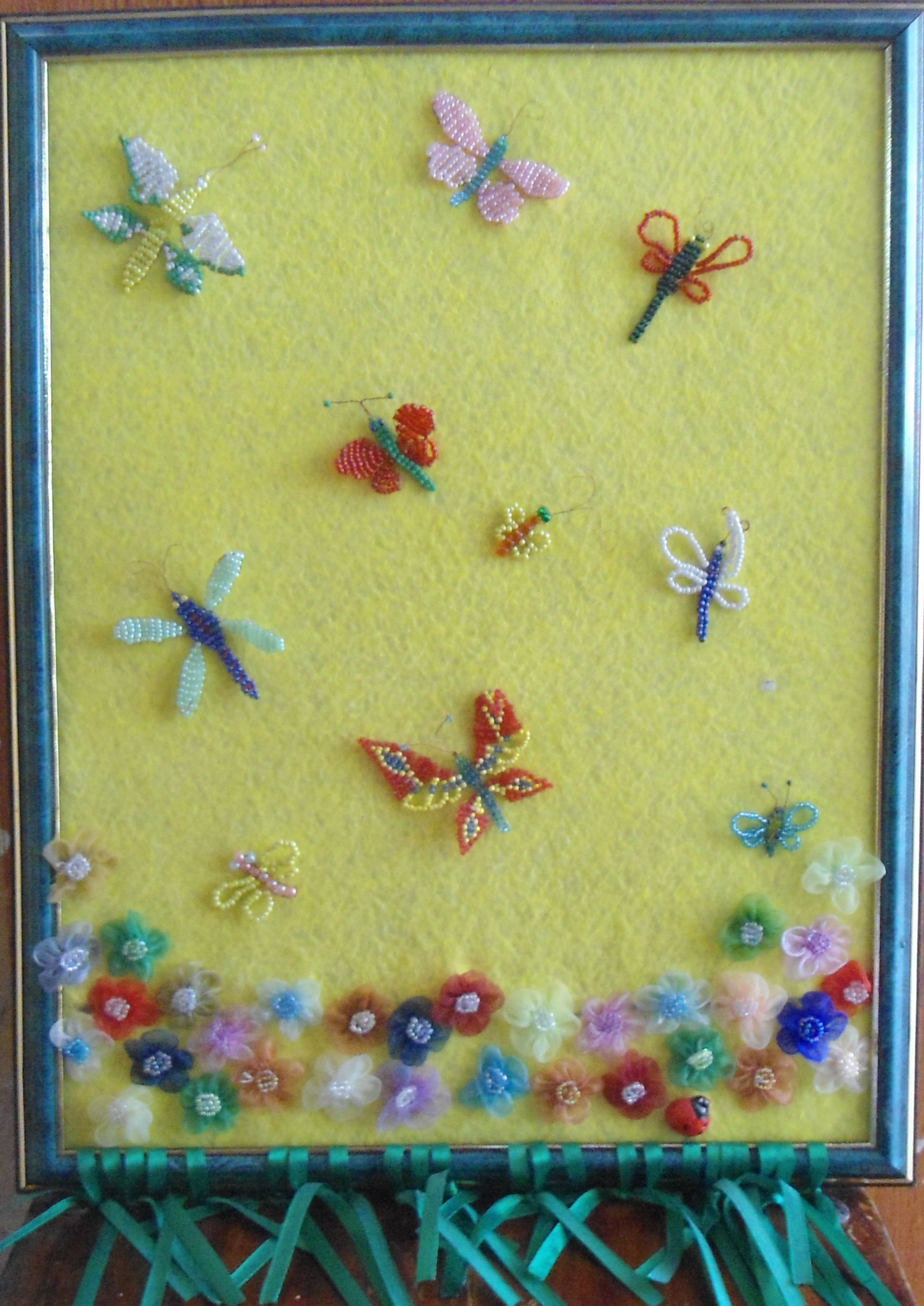 Тема: « Порхающие цветы»Цели и задачи:Совершенствовать умение работать с бисером и проволокой путём простого низания, простого плетения.Продолжать   развивать     творческую     самостоятельность,     вызватьжелание фантазировать;закреплять   умения    и   навыки  в   изображении   насекомых бисером;развивать    у  детей чувство композиции;добиваться  гармоничного   сочетания   основных  и   дополнительныхцветов;воспитывать в детях эстетический вкус, образное видение, любовь к природе.Оборудование:схемы (на доске и на партах) ( Приложение №1);бабочка (большая игрушка );цветовые схемы (Приложение №2 )алгоритм выполнения работы;бисер и проволока, ножницы, линейка, тарелочки;музыкальное сопровождение («Вальс цветов»).Ход занятияОрганизационный моментДети заходят в кабинет, проходят к своим рабочим местам.	Педагог:Заниматься начинаем,Время даром не теряем.Дети садятся за парты. На партах – ножницы, тарелочки для    работы с бисером, бисер, проволока.Вводная частьПедагог: Сегодня в нашем объединении « Бисеринки» у нас с вами заключительное занятие по теме: «Порхающие цветы». На этом занятии мы закончим работу по выполнению панно.    -Какое сейчас время года? (Весна)	-Какой идёт месяц? ( Май)	- Какие приметы весны вы знаете? (Птицы возвратились с юга, день           стал длиннее, солнце пригревает, ожила природа, появились насекомые, распустились листочки, зацветает всё вокруг).   - Всё правильно. И вот сегодня мы закончим наше панно, главной героиней которого является бабочка.	-Самые маленькие участники нашего объединения расскажут стихотворение.Бабочка

Я у желтой бабочки
Тихо-тихо спрашивал:
- Бабочка, скажи мне, 
Кто тебя раскрашивал?

Может, это лютик?
Может, одуванчик?
Может, желтой краской
Тот соседский мальчик?

Или это солнышко 
После скуки зимней?
Кто тебя раскрашивал?
Бабочка, скажи мне!

Прошептала бабочка, 
В золото одета:
-Всю меня раскрасило
Лето, лето, лето!Педагог: Молодцы!  Смотрите, какая красавица прилетела и к нам в класс. Она вместе с нашими гостями будет наблюдать за вашей работой. Бабочка не простая, а с сюрпризом.На прошлом уроке мы подготовили рамку для нашего панно, подобрали фон, разместили на нём цветы – имитация цветущей поляны.  Так же вы выбрали схемы для изготовления своих бабочек, определились с цветовой гаммой и сплели заготовки. Сегодня заканчиваем работу по плетению бабочки.Кто напомнит нам основные цвета?Воспитанник: Цвета бывают основные, их семь: (красный, оранжевый, жёлтый, зелёный, голубой, синий, фиолетовый). Они могут быть насыщенными и осветленными. У них есть ещё одно название – хроматические. Ещё есть ахроматические цвета. Это: белый, серый, чёрный.Педагог: Правильно. Остаётся добавить, что остальные цвета в природе получаются путём смешивания основных хроматических цветов. Бабочка принесла вам цветные подсказки, так как качество изделия из бисера во многом зависит от выбранной цветовой гаммы.Итак, давайте приступим к выполнению работы. Гости могут присоединиться к нам. Перед началом работы мы немного разогреем наши ручки.Разминка. Пальчиковая гимнастика «Бабочка»Руки скрестить в запястьях и прижать ладони тыльной стороной друг к другу, выпрямить пальцы. Бабочка сложила крылья. А теперь бабочка слетает с цветка. Ладони остаются выпрямленными и напряжёнными, пальцы не сгибаются. Взмах крыльев осуществляется только лёгким, но резким движением в запястьях. Когда полёт окончен, бабочка вновь садится на цветок и складывает крылья.Практическая частьа) Объяснение правил техники безопасности (работа с ножницами, проволокой) и напоминание о правильной посадке за партой во время работы.б) Самостоятельная работа детей (учащиеся берут необходимый бисер, кусочки проволоки нужной длины и начинают нанизывать бисер на проволоку согласно выбранному алгоритму выполнения изделия). Самостоятельная работа идёт под музыкальное сопровождение.Динамическая пауза (через 10-15 минут после начала работы). Педагог: Ребята, давайте на несколько секунд представим себе, что цветок и бабочка, сделанные из бисера, могут ожить…Спал цветок (дети сидят, сложа руки)И вдруг проснулся (встали)Встрепенулся ( наклоны влево-вправо; руки свободно опущены)Потянулся ( поднимают руки, тянутся вверх, встав на носочки)Взвился вверх (движения кистями рук вперёд – назад)И полетел (руки в стороны, повороты туловища влево – вправо)Солнце утром лишь проснётся (повороты вокруг себя на месте)Бабочка кружит и вьётся (имитация взмахов крыльев бабочки).Садимся и продолжаем работать. Творческая работаа) Общение с детьми. В ходе работы педагог сообщает учащимся краткие информационные сведения из жизни бабочек. На компьютере идет показ слайд-шоу «Бабочки Предгорья и Черноморского побережья Краснодарского края»Наверняка среди нас не найдется того человека, который бы не восхищался гармонией природы, а именно одним из ее творений – бабочками. Ведь для того, чтобы по достоинству оценить их красоту, не нужно быть романтиком или досконально разбираться в жизни этих насекомых. Достаточно лишь однажды своими глазами увидеть порхающую красавицу для того, чтобы раз и навсегда запомнить ее.Еще с древних времен бабочки ассоциировались с красотой, весной и вечностью. У древних греков бабочка была символом бессмертия души. Даже богиню Психею изображали в виде девушки с крыльями бабочки. С особенным трепетом к бабочкам относятся в Юго-Восточной Азии. Считается, что увидеть бабочку у себя в доме — это к счастью. А в Индии на свадьбах влюбленные дарят друг другу бабочек в знак верности и любви. Среди российских молодоженов становится популярным отпускать бабочек в небо вместо голубей.Наука о бабочках называется лепидоптерология.Бабочки - это крупная группа насекомых, которую можно найти повсеместно в любом регионе мира.Предполагаемая    численность    видов   на   планете   до   200 000,  а  количество...поди-ка  сосчитай.
           Самая крупная ночная бабочка в мире — с размахом  крыльев  более 30 см и ее часто ошибочно принимают за птицу.Большинство из них живет всего несколько дней, за исключением монарха, который может жить до шести месяцев.б) Оформление изделия (дети собирают изделия «бабочка» в одно целое, а готовые изделия с помощью педагога помещают в рамочку к цветам) (Приложение №3).Анализ работы. Подведение итогов занятияПедагог отмечает «+» и «-» работ учащихся, интересуется, кому занятие понравилось и наоборот, кто и с какими трудностями столкнулся при изготовлении бабочки.Педагог: Итак, мы подвели итоги, теперь обещанный бабочкой сюрприз. ( Дети получают магнитики «бабочка»). А сегодня я благодарю вас за старание, добросовестное выполнение задания. Спасибо нашим гостям за то, что они пришли к нам. Занятие окончено. Приводим рабочие места в порядок.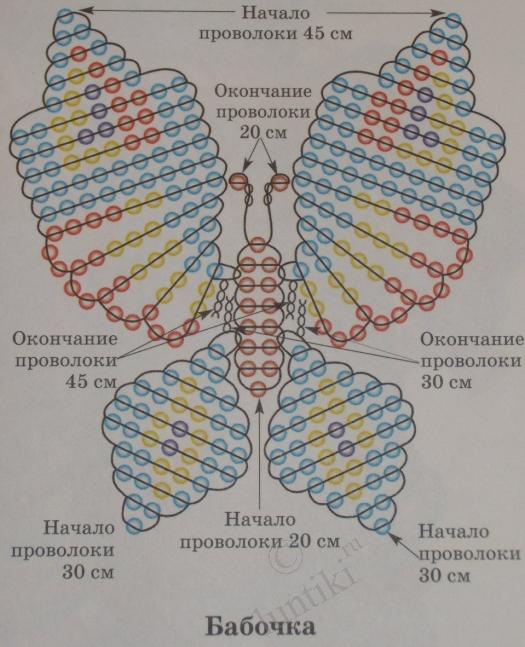 Приложение № 1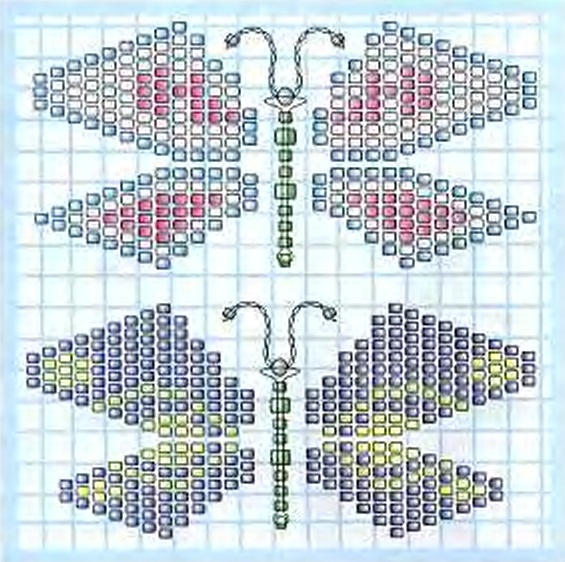 Приложение № 1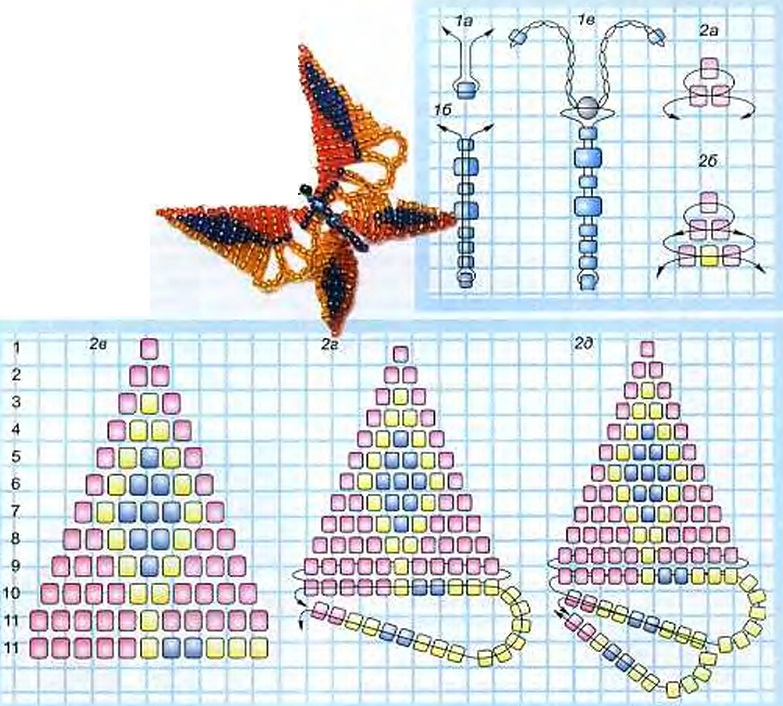 Приложение № 1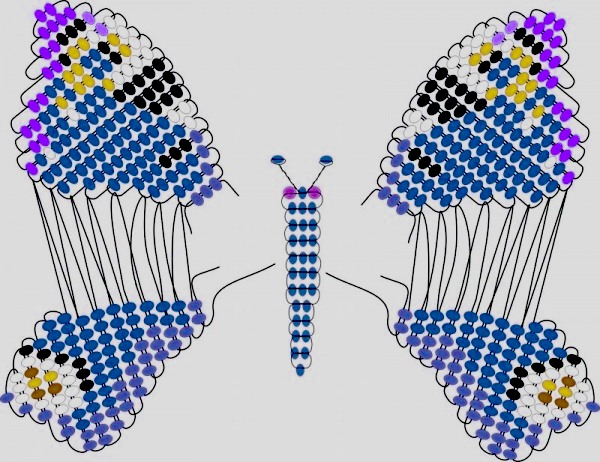 Приложение № 1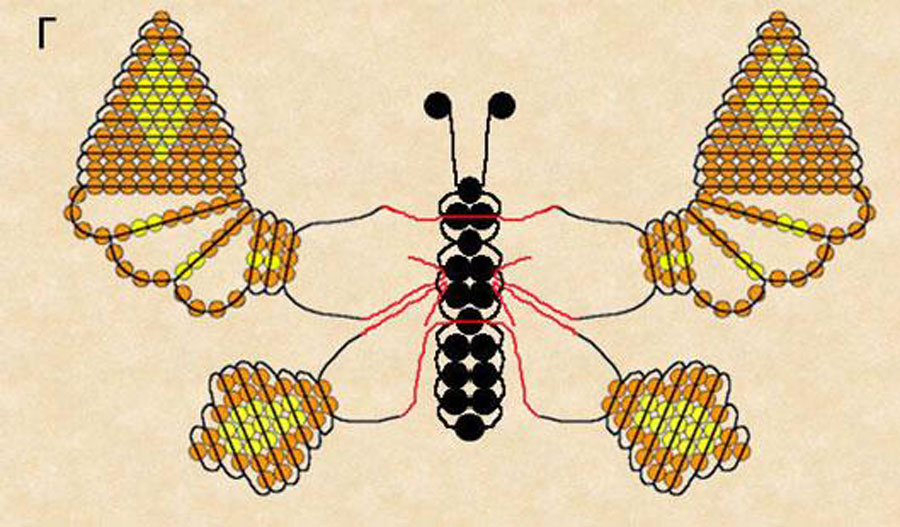 Приложение № 1Ахроматические цвета. 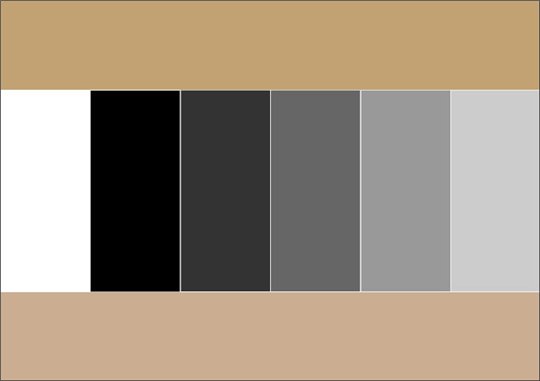 Приложение № 2Хроматические цвета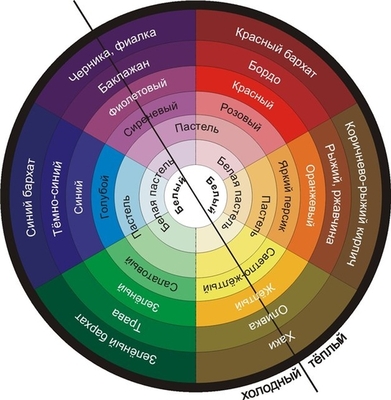 Приложение № 2